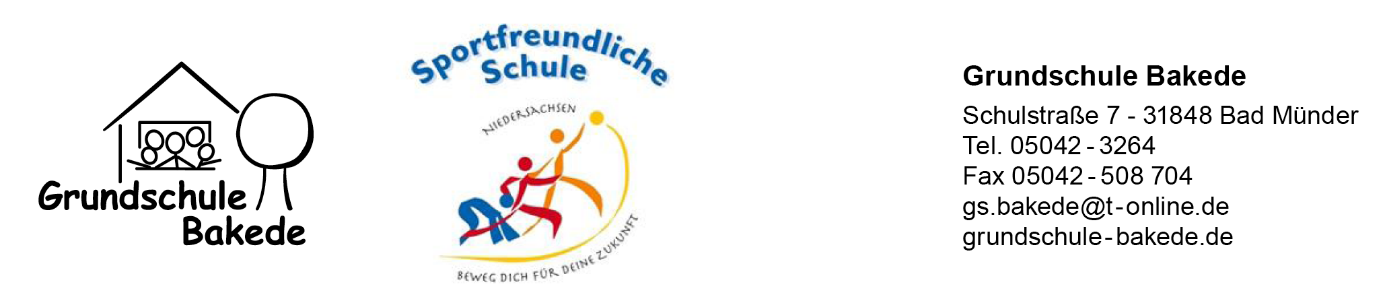 Bücherliste Klasse 2								Schuljahr 2023/24Anzuschaffende Arbeitsmittel, die nicht ausgeliehen werden können:FachTitelVerlagISBNPreis €DeutschFlex und Flora, Ausgabe 2021Lernpaket 2Westermann978-3-14-104061-6 23,95DeutschFlex und Flora, Ausgabe 2021Diagnoseheft 2Westermann978-3-14-104063-0  6,95DeutschWörterbuch für die GrundschuleSchlag auf, schau nach!Mildenberger978-3-619-14129-613,90MathematikFlex und Flo, Ausgabe 2014Verbrauchsmaterial Themenhefte 2Westermann978-3-425-13520-525,50MathematikFlex und Flo, Ausgabe 2014Diagnoseheft 2Westermann978-3-425-13502-1  7,50MathematikZahlenfuchs – Clever rechnen üben 2Jandorfverlag978-939965-34-33,90